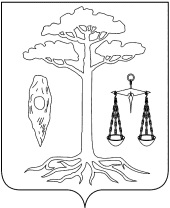 СОВЕТТЕЙКОВСКОГО МУНИЦИПАЛЬНОГО РАЙОНА ИВАНОВСКОЙ ОБЛАСТИСЕДЬМОГО созываР Е Ш Е Н И Еот 28.12.2022 № 28/9                  г. ТейковоО внесение изменений в решение Совета Тейковского муниципального района № 1/10 от 14.10.2020 «Об утверждении генерального плана Морозовского сельского поселения Тейковского муниципального района Ивановской области»     В соответствии с Градостроительным кодексом Российской Федерации, Федеральным законом от 06.10.2003 № 131-ФЗ «Об общих принципах организации местного самоуправления в Российской Федерации», руководствуясь Уставом Тейковского муниципального района,Совет Тейковского муниципального района Р Е Ш И Л:        Внести в решение Совета Тейковского муниципального района № 1/10 от 14.10.2020 «Об утверждении генерального плана Морозовского сельского поселения Тейковского муниципального района Ивановской области» следующие изменения:- изложить Приложение к решению Совета Тейковского муниципального района № 1/10 от 14.10.2020 в новой редакции (прилагается).Глава Тейковского                                   Председатель Совета Тейковскогомуниципального района                          муниципального района                                      В.А. Катков                                                               О.В. Гогулина                 